特定非営利活動法人 Facilitator Fellows　御中体験学習ファシリテータースキル養成講座に以下のとおり申込みいたします。なお、準備の都合上、11月25日（水）の申込締切日18:00以降の参加キャンセルについては、参加費の全額をキャンセル料としてお支払いいたします。【留意事項】申込締切日を過ぎましたら、参加受付票にて、連絡事項及び参加費等をご案内いたしますので、参加受付票に記載する口座に必要額をお振込みください。なお、申込締切日から数日が経過しても連絡がない場合には、直接事務局までご連絡願います。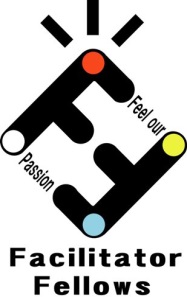 申　込　先　ＦＡＸ：０１１－８０１－７４５１Ｅ-mail: info@facili.jp　※本用紙は、ウェブサイト（ http://www.facili.jp ）でダウンロード出来ます。ふりがな会員ＩＤお 名 前会員ＩＤ緊 急 時連 絡 先※ 申込者の携帯電話番号をご記入ください。※ 申込者の携帯電話番号をご記入ください。※ 申込者の携帯電話番号をご記入ください。※ 申込者の携帯電話番号をご記入ください。緊 急 時連 絡 先確認事項アレルギーの有無と内容□ なし　　□ あり→（内容　　　　　　　　　　　　　）□ なし　　□ あり→（内容　　　　　　　　　　　　　）□ なし　　□ あり→（内容　　　　　　　　　　　　　）確認事項寝袋持参の可否□ 持参する　　□ 持参できない□ 持参する　　□ 持参できない□ 持参する　　□ 持参できない確認事項会場までの移動手段※ 駐車台数に制限があるため、なるべく乗り合い送迎車両の利用をお願いします。□ 自家用車□ JR新札幌駅から乗り合い送迎車利用（10:00出発）□ JR余市駅から乗り合い送迎車利用（12:00出発）□ その他（　　　　　　　　　　　　）□ 自家用車□ JR新札幌駅から乗り合い送迎車利用（10:00出発）□ JR余市駅から乗り合い送迎車利用（12:00出発）□ その他（　　　　　　　　　　　　）□ 自家用車□ JR新札幌駅から乗り合い送迎車利用（10:00出発）□ JR余市駅から乗り合い送迎車利用（12:00出発）□ その他（　　　　　　　　　　　　）学びたい内容や講座への要望など(必須)※ 記載の内容によって講座内容を組み立てますので、必ずご記入ください。※ 記載の内容によって講座内容を組み立てますので、必ずご記入ください。※ 記載の内容によって講座内容を組み立てますので、必ずご記入ください。※ 記載の内容によって講座内容を組み立てますので、必ずご記入ください。学びたい内容や講座への要望など(必須)通 信 欄※ 質問やお問い合わせ、参加に当たっての連絡事項（遅刻や途中退席、指定期日までの振込み困難など）がありましたら記入してください。※ 質問やお問い合わせ、参加に当たっての連絡事項（遅刻や途中退席、指定期日までの振込み困難など）がありましたら記入してください。※ 質問やお問い合わせ、参加に当たっての連絡事項（遅刻や途中退席、指定期日までの振込み困難など）がありましたら記入してください。※ 質問やお問い合わせ、参加に当たっての連絡事項（遅刻や途中退席、指定期日までの振込み困難など）がありましたら記入してください。通 信 欄